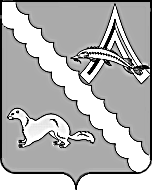 АДМИНИСТРАЦИЯ АЛЕКСАНДРОВСКОГО РАЙОНАТОМСКОЙ ОБЛАСТИПОСТАНОВЛЕНИЕВ соответствии со 179 статьей Бюджетного кодекса Российской Федерации, на основании решения Думы Александровского района Томской области от 26.12.2018 № 234 «О бюджете муниципального образования «Александровский район» на 2019 год и плановый период 2020 и 2021 годов» (с изменениями),ПОСТАНАВЛЯЮ:Внести в муниципальную программу ««Эффективное управление муниципальными финансами и совершенствование межбюджетных отношений в муниципальном образовании «Александровский район», утвержденную постановлением Администрации Александровского района Томской области от 09.02.2016 № 116, следующие изменения:В паспорте муниципальной программы ««Эффективное управление муниципальными финансами и совершенствование межбюджетных отношений в муниципальном образовании «Александровский район» строку 12 «Объем и источники финансирования муниципальной программы» изложить в новой редакции:Главу 3 муниципальной программы «Ресурсное обеспечение муниципальной программы «Эффективное управление муниципальными финансами и совершенствование межбюджетных отношений в Александровском районе» изложить согласно приложению 1 к настоящему постановлению;В паспорте подпрограммы «Совершенствование межбюджетных отношений в МО «Александровский район» муниципальной программы «Эффективное управление муниципальными финансами и совершенствование межбюджетных отношений в муниципальной образовании «Александровский район» строку 9  «Объем и источники финансирования подпрограммы (с детализацией по годам) реализации» изложить в новой редакции:В паспорте подпрограммы «Обеспечение долговой устойчивости бюджета района» муниципальной программы «Эффективное управление муниципальными финансами и совершенствование межбюджетных отношений в МО «Александровский район» строку 9  «Объем и источники финансирования подпрограммы (с детализацией по годам) реализации»  изложить в новой редакции:Перечень мероприятий и ресурсное обеспечение реализации обеспечивающей подпрограммы изложить в новой редакции согласно приложению 2 к настоящему постановлению.Настоящее постановление вступает в силу с даты его официального опубликования (обнародования).Контроль за исполнением настоящего постановления возложить на руководителя Финансового отдела Администрации Александровского района Томской области Бобрешеву Л.Н.Глава Александровского района			                                             В.П. МумберБобрешева Л.Н.Приложение 1к постановлению АдминистрацииАлександровского района Томской областиот  25.12.2019 №  13453. Ресурсное обеспечение муниципальной программы «Эффективное управление муниципальными финансами  и совершенствование межбюджетных отношений в Александровском районе»Ресурсное обеспечение реализации муниципальной программыза счет средств бюджета района по главным распорядителям бюджетных средств Приложение 2к постановлению АдминистрацииАлександровского района Томской областиот  25.12.2019 № 1345Перечень мероприятий и ресурсное обеспечение реализации обеспечивающей подпрограммы25.12.201925.12.2019№ 1345   с. Александровскоес. Александровскоес. АлександровскоеО внесении изменений в муниципальную программу «Эффективное управление муниципальными финансами и совершенствование межбюджетных отношений в муниципальном образовании «Александровский район»Объем и источники финансирования муниципальной программы (тыс. рублей)Источники финансирования2015г.2016г.2017г.2018г.2019г.2020г.Объем и источники финансирования муниципальной программы (тыс. рублей)областной бюджет (по согласованию)9 934,20010695,80010745,40010846,00011031,70011931,300Объем и источники финансирования муниципальной программы (тыс. рублей)бюджет района59159,70043291,85044113,75949112,30048936,94852485,150Объем и источники финансирования муниципальной программы (тыс. рублей)бюджеты поселений (по согласованию)1 065,0001 065,0001 036,2841 065,000525,100532,300Объем и источники финансирования муниципальной программы (тыс. рублей)всего по источникам70158,90055052,65055895,44361023,30060493,74864948,750Объем и источники финансирования подпрограммы (с детализацией по годам реализации), тыс. рублейИсточники2015г.2016г.2017г.2018г.2019г.2020г.Объем и источники финансирования подпрограммы (с детализацией по годам реализации), тыс. рублейОбластной бюджет (по согласованию)9 914,610 695,810 745,410 846,011 031,70011 931,300Объем и источники финансирования подпрограммы (с детализацией по годам реализации), тыс. рублейБюджет района 47 104,230 903,2733 001,55336 922,8838108,935,324,80Объем и источники финансирования подпрограммы (с детализацией по годам реализации), тыс. рублейМестные бюджеты (по согласованию)Объем и источники финансирования подпрограммы (с детализацией по годам реализации), тыс. рублейВсего по источникам57 018,8041 599,0743 746,95347 768,8849 140,60047 256,100Объем и источники финансирования подпрограммы (с детализацией по годам реализации), тыс. рублейИсточники2015г.2016г.2017г.2018г.2019г.2020г.Объем и источники финансирования подпрограммы (с детализацией по годам реализации), тыс. рублейОбластной бюджет (по согласованию)Объем и источники финансирования подпрограммы (с детализацией по годам реализации), тыс. рублейБюджет района 1100,01231,0214,0608,0755,41143,6Объем и источники финансирования подпрограммы (с детализацией по годам реализации), тыс. рублейМестные бюджеты (по согласованию)Объем и источники финансирования подпрограммы (с детализацией по годам реализации), тыс. рублейВсего по источникам1100,01231,0214,0608,0755,41143,6№Наименование задачи муниципальной программы, подпрограммыСрок реализацииОбъем финансирования, тыс. руб.в том числев том числев том числеСоисполнитель№Наименование задачи муниципальной программы, подпрограммыСрок реализацииОбъем финансирования, тыс. руб.областного бюджета (по согласованию)бюджет районаместных бюджетов (по согласованию)Соисполнительп./п.23456781.Задача 1.Внедрение механизмов, направленных на повышение эффективности и прозрачности муниципальных финансовЗадача 1.Внедрение механизмов, направленных на повышение эффективности и прозрачности муниципальных финансовЗадача 1.Внедрение механизмов, направленных на повышение эффективности и прозрачности муниципальных финансовЗадача 1.Внедрение механизмов, направленных на повышение эффективности и прозрачности муниципальных финансовЗадача 1.Внедрение механизмов, направленных на повышение эффективности и прозрачности муниципальных финансовЗадача 1.Внедрение механизмов, направленных на повышение эффективности и прозрачности муниципальных финансовЗадача 1.Внедрение механизмов, направленных на повышение эффективности и прозрачности муниципальных финансов1.1Подпрограмма Всего2 758,1000,0002 758,1000,000Финансовый отдел Администрации Александровского района1.11.«Повышение эффективности бюджетных расходов МО «Александровский район» 2015613,100613,100Финансовый отдел Администрации Александровского района1.11.«Повышение эффективности бюджетных расходов МО «Александровский район» 2016563,000563,000Финансовый отдел Администрации Александровского района1.11.«Повышение эффективности бюджетных расходов МО «Александровский район» 2017323,000323,000Финансовый отдел Администрации Александровского района1.11.«Повышение эффективности бюджетных расходов МО «Александровский район» 2018453,000453,000Финансовый отдел Администрации Александровского района1.11.«Повышение эффективности бюджетных расходов МО «Александровский район» 2019353,000353,000Финансовый отдел Администрации Александровского района1.12020453,000453,000Финансовый отдел Администрации Александровского района2Задача 2.Совершенствование межбюджетных отношений в МО «Александровский район»Задача 2.Совершенствование межбюджетных отношений в МО «Александровский район»Задача 2.Совершенствование межбюджетных отношений в МО «Александровский район»Задача 2.Совершенствование межбюджетных отношений в МО «Александровский район»Задача 2.Совершенствование межбюджетных отношений в МО «Александровский район»Задача 2.Совершенствование межбюджетных отношений в МО «Александровский район»Задача 2.Совершенствование межбюджетных отношений в МО «Александровский район»2.1Подпрограмма 2.«Совершенствование межбюджетных отношений в Александровском районе Томской области»Всего286 530,40365 164,800221 365,6030,000Финансовый отдел Администрации Александровского района2.1Подпрограмма 2.«Совершенствование межбюджетных отношений в Александровском районе Томской области»201557 018,8009 914,60047 104,200Финансовый отдел Администрации Александровского района2.1Подпрограмма 2.«Совершенствование межбюджетных отношений в Александровском районе Томской области»201641 599,07010 695,80030 903,270Финансовый отдел Администрации Александровского района2.1Подпрограмма 2.«Совершенствование межбюджетных отношений в Александровском районе Томской области»201743 746,95310 745,40033 001,553Финансовый отдел Администрации Александровского района2.1Подпрограмма 2.«Совершенствование межбюджетных отношений в Александровском районе Томской области»201847 768,88010 846,00036 922,880Финансовый отдел Администрации Александровского района2.1Подпрограмма 2.«Совершенствование межбюджетных отношений в Александровском районе Томской области»201949 140,60011 031,70038 108,900Финансовый отдел Администрации Александровского района2.1Подпрограмма 2.«Совершенствование межбюджетных отношений в Александровском районе Томской области»202047 256,10011 931,30035 324,800Финансовый отдел Администрации Александровского района3.Задача 3.Обеспечение долговой устойчивости бюджета МО «Александровский район»Задача 3.Обеспечение долговой устойчивости бюджета МО «Александровский район»Задача 3.Обеспечение долговой устойчивости бюджета МО «Александровский район»Задача 3.Обеспечение долговой устойчивости бюджета МО «Александровский район»Задача 3.Обеспечение долговой устойчивости бюджета МО «Александровский район»Задача 3.Обеспечение долговой устойчивости бюджета МО «Александровский район»Задача 3.Обеспечение долговой устойчивости бюджета МО «Александровский район»3.1Подпрограмма 3.«Обеспечение долговой устойчивости бюджета муниципального образования «Александровский район»»Всего5 052,0000,0005 052,0000,000Финансовый отдел Администрации Александровского района 3.1Подпрограмма 3.«Обеспечение долговой устойчивости бюджета муниципального образования «Александровский район»»20151 100,0001 100,000Финансовый отдел Администрации Александровского района 3.1Подпрограмма 3.«Обеспечение долговой устойчивости бюджета муниципального образования «Александровский район»»20161 231,0001 231,000Финансовый отдел Администрации Александровского района 3.1Подпрограмма 3.«Обеспечение долговой устойчивости бюджета муниципального образования «Александровский район»»2017214,000214,000Финансовый отдел Администрации Александровского района 3.1Подпрограмма 3.«Обеспечение долговой устойчивости бюджета муниципального образования «Александровский район»»2018608,000608,000Финансовый отдел Администрации Александровского района 3.1Подпрограмма 3.«Обеспечение долговой устойчивости бюджета муниципального образования «Александровский район»»2019755,400755,400Финансовый отдел Администрации Александровского района 3.1Подпрограмма 3.«Обеспечение долговой устойчивости бюджета муниципального образования «Александровский район»»20201 143,6001 143,600Финансовый отдел Администрации Александровского района 4.Обеспечивающая подпрограммаОбеспечивающая подпрограммаОбеспечивающая подпрограммаОбеспечивающая подпрограммаОбеспечивающая подпрограммаОбеспечивающая подпрограммаОбеспечивающая подпрограмма4.1Финансовое обеспечение деятельности исполнительных органов муниципального образованиявсего67 227,63819,60061 919,3545 288,684Финансовый отдел Администрации Александровского района, 4.1Финансовое обеспечение деятельности исполнительных органов муниципального образования201511 427,00019,60010 342,4001 065,000Финансовый отдел Администрации Александровского района, 4.1Финансовое обеспечение деятельности исполнительных органов муниципального образования201611 659,58010 594,5801 065,0004.1Финансовое обеспечение деятельности исполнительных органов муниципального образования201711 611,49010 575,2061 036,2844.1Финансовое обеспечение деятельности исполнительных органов муниципального образования201812 193,42011 128,4201 065,000Контрольно ревизионная комиссия Александровского района4.1Финансовое обеспечение деятельности исполнительных органов муниципального образования201910 244,7489 719,648525,100Контрольно ревизионная комиссия Александровского района4.1Финансовое обеспечение деятельности исполнительных органов муниципального образования202010 091,4009 559,100532,300Контрольно ревизионная комиссия Александровского района4.2Условно утвержденные расходывсего6 004,6500,0006 004,6500,000Финансовый отдел Администрации Александровского района4.2Условно утвержденные расходы20150,000Финансовый отдел Администрации Александровского района4.2Условно утвержденные расходы20160,000Финансовый отдел Администрации Александровского района4.2Условно утвержденные расходы20170,000Финансовый отдел Администрации Александровского района4.2Условно утвержденные расходы20180,000Финансовый отдел Администрации Александровского района4.2Условно утвержденные расходы20190,000Финансовый отдел Администрации Александровского района4.2Условно утвержденные расходы20206 004,6506 004,650Финансовый отдел Администрации Александровского районаИтого по муниципальной программевсего367 572,79165 184,400297 099,7075 288,684Итого по муниципальной программе201570 158,9009 934,20059 159,7001 065,000Итого по муниципальной программе201655 052,65010 695,80043 291,8501 065,000Итого по муниципальной программе201755 895,44310 745,40044 113,7591 036,284Итого по муниципальной программе201861 023,30010 846,00049 112,3001 065,000Итого по муниципальной программе201960 493,74811 031,70048 936,948525,100Итого по муниципальной программе202064 948,75011 931,30052 485,150532,300 п./п.Наименование задачи, мероприятия муниципальной программыСрок исполненияОбъем финансирования за счет средств бюджета района, тыс. руб.Участники – главные распорядители средств  бюджета района (ГРБС)Участники – главные распорядители средств  бюджета района (ГРБС) п./п.Наименование задачи, мероприятия муниципальной программыСрок исполненияОбъем финансирования за счет средств бюджета района, тыс. руб.Финансовый отдел Администрации Александровского районаКонтрольно ревизионная комиссия Александровского района1234561.Подпрограмма 1 .«Повышение эффективности бюджетных расходов МО «Александровский район»1.1.Задача 1. «Обеспечение условий для автоматизации бюджетного процесса в МО «Александровский район» всего2 594,9002 594,90001.1.Задача 1. «Обеспечение условий для автоматизации бюджетного процесса в МО «Александровский район» 2015г.569,900569,9001.1.Задача 1. «Обеспечение условий для автоматизации бюджетного процесса в МО «Александровский район» 2016г.563,000563,0001.1.Задача 1. «Обеспечение условий для автоматизации бюджетного процесса в МО «Александровский район» 2017г.293,000293,0001.1.Задача 1. «Обеспечение условий для автоматизации бюджетного процесса в МО «Александровский район» 2018г.423,000423,0001.1.Задача 1. «Обеспечение условий для автоматизации бюджетного процесса в МО «Александровский район» 2019г.323,000323,0001.1.Задача 1. «Обеспечение условий для автоматизации бюджетного процесса в МО «Александровский район» 2020 г. (прогноз)423,000423,0001.2.Задача 2. «Обеспечение профессиональной подготовки и переподготовки и повышение квалификации муниципальных служащих Александровского района в сфере повышения эффективности бюджетных расходоввсего163,200163,20001.2.Задача 2. «Обеспечение профессиональной подготовки и переподготовки и повышение квалификации муниципальных служащих Александровского района в сфере повышения эффективности бюджетных расходов2015г.43,20043,2001.2.Задача 2. «Обеспечение профессиональной подготовки и переподготовки и повышение квалификации муниципальных служащих Александровского района в сфере повышения эффективности бюджетных расходов2016г.0,0001.2.Задача 2. «Обеспечение профессиональной подготовки и переподготовки и повышение квалификации муниципальных служащих Александровского района в сфере повышения эффективности бюджетных расходов2017г.30,00030,0001.2.Задача 2. «Обеспечение профессиональной подготовки и переподготовки и повышение квалификации муниципальных служащих Александровского района в сфере повышения эффективности бюджетных расходов2018г.30,00030,0001.2.Задача 2. «Обеспечение профессиональной подготовки и переподготовки и повышение квалификации муниципальных служащих Александровского района в сфере повышения эффективности бюджетных расходов2019г.30,00030,0001.2.Задача 2. «Обеспечение профессиональной подготовки и переподготовки и повышение квалификации муниципальных служащих Александровского района в сфере повышения эффективности бюджетных расходов2020 г. (прогноз)30,00030,000Итого по Подпрограммевсего2 758,1002 758,1000Итого по Подпрограмме2015г.613,100613,1000Итого по Подпрограмме2016г.563,000563,0000Итого по Подпрограмме2017г.323,000323,0000Итого по Подпрограмме2018г.453,000453,0000Итого по Подпрограмме2019г.353,000353,0000Итого по Подпрограмме2020 г. (прогноз)453,000453,00002.Подпрограмма 2.«Совершенствование межбюджетных отношений в МО «Александровский район»2.1.Задача 1. Создание условий для обеспечения равных финансовых возможностей муниципальных образований по решению вопросов местного значениявсего221 365,603221 365,60302.1.Задача 1. Создание условий для обеспечения равных финансовых возможностей муниципальных образований по решению вопросов местного значения2015г.47 104,20047 104,2002.1.Задача 1. Создание условий для обеспечения равных финансовых возможностей муниципальных образований по решению вопросов местного значения2016г.30 903,27030 903,2702.1.Задача 1. Создание условий для обеспечения равных финансовых возможностей муниципальных образований по решению вопросов местного значения2017г.33 001,55333 001,5532.1.Задача 1. Создание условий для обеспечения равных финансовых возможностей муниципальных образований по решению вопросов местного значения2018г.36 922,88036 922,8802.1.Задача 1. Создание условий для обеспечения равных финансовых возможностей муниципальных образований по решению вопросов местного значения2019г.38 108,90038 108,9002.1.Задача 1. Создание условий для обеспечения равных финансовых возможностей муниципальных образований по решению вопросов местного значения2020 г. (прогноз)35 324,80035 324,800Итого по Подпрограммевсего221 365,603221 365,6030Итого по Подпрограмме2015г.47 104,20047 104,2000Итого по Подпрограмме2016г.30 903,27030 903,2700Итого по Подпрограмме2017г.33 001,55333 001,5530Итого по Подпрограмме2018г.36 922,88036 922,8800Итого по Подпрограмме2019г.38 108,90038 108,9000Итого по Подпрограмме2020 г. (прогноз)35 324,80035 324,80003Подпрограмма 3.«Обеспечение долговой устойчивости бюджета МО «Александровский район»»3.1.Задача 1. Эффективное управление муниципальным долгом МО «Александровский район»всего5 052,0005 052,00003.1.Задача 1. Эффективное управление муниципальным долгом МО «Александровский район»2015г.1 100,0001 100,00003.1.Задача 1. Эффективное управление муниципальным долгом МО «Александровский район»2016г.1 231,0001 231,00003.1.Задача 1. Эффективное управление муниципальным долгом МО «Александровский район»2017г.214,000214,00003.1.Задача 1. Эффективное управление муниципальным долгом МО «Александровский район»2018г.608,000608,00003.1.Задача 1. Эффективное управление муниципальным долгом МО «Александровский район»2019г.755,400755,40003.1.Задача 1. Эффективное управление муниципальным долгом МО «Александровский район»2020 г. (прогноз)1 143,6001 143,6000Итого по Подпрограммевсего5 052,0005 052,0000Итого по Подпрограмме2015г.1 100,0001 100,0000Итого по Подпрограмме2016г.1 231,0001 231,0000Итого по Подпрограмме2017г.214,000214,0000Итого по Подпрограмме2018г.608,000608,0000Итого по Подпрограмме2019г.755,400755,4000Итого по Подпрограмме2020 г. (прогноз)1 143,6001 143,60004.Подпрограмма 4. Обеспечивающая подпрограмма4.1.Финансовое обеспечение деятельности исполнительных органов муниципального образованиявсего61 919,35456 228,8835690,4714.1.Финансовое обеспечение деятельности исполнительных органов муниципального образования2015г.10 342,4009 069,6001 272,84.1.Финансовое обеспечение деятельности исполнительных органов муниципального образования2016г.10 594,5809 236,9801 357,64.1.Финансовое обеспечение деятельности исполнительных органов муниципального образования2017г.10 575,2069 103,6351 471,5714.1.Финансовое обеспечение деятельности исполнительных органов муниципального образования2018г.11 128,4209 539,9201 588,54.1.Финансовое обеспечение деятельности исполнительных органов муниципального образования2019г.9 719,6489 719,6484.1.Финансовое обеспечение деятельности исполнительных органов муниципального образования2020 г. (прогноз)9 559,1009 559,1004.2.Условно утвержденные расходывсего6 004,6506 004,65004.2.Условно утвержденные расходы2015г.0,0000,0000,0004.2.Условно утвержденные расходы2016г.0,0000,0000,0004.2.Условно утвержденные расходы2017г.0,0000,0000,0004.2.Условно утвержденные расходы2018г.0,0000,0000,0004.2.Условно утвержденные расходы2019г.0,0000,0000,0004.2.Условно утвержденные расходы2020 г. (прогноз)6 004,6506 004,650Итого по Подпрограммевсего67 924,00462 233,5335 690,471Итого по Подпрограмме2015г.10 342,4009 069,6001 272,8Итого по Подпрограмме2016г.10 594,5809 236,9801 357,6Итого по Подпрограмме2017г.10 575,2069 103,6351 471,571Итого по Подпрограмме2018г.11 128,4209 539,9201 588,5Итого по Подпрограмме2019г.9 719,6489 719,6480Итого по Подпрограмме2020 г. (прогноз)15 563,75015 563,75005Итого по муниципальной программевсего297 099,707291 409,2365690,4715Итого по муниципальной программе2015г.59 159,70057 886,9001272,85Итого по муниципальной программе2016г.43 291,85041 934,2501357,65Итого по муниципальной программе2017г.44 113,75942 642,1881471,5715Итого по муниципальной программе2018г.49 112,30047 523,8001588,55Итого по муниципальной программе2019г.48 936,94848 936,94805Итого по муниципальной программе2020 г. (прогноз)52 485,15052 485,1500№ п./п.Наименование ответственного исполнителя, соисполнителя, участникаРаспределение объема финансирования обеспечивающей подпрограммы по задачам деятельности ответственного исполнителя, соисполнителя, участникаВсего2015г.2016г.2017г.2017г.2018г.2018г.2019г.2020г.1 Ответственный исполнитель (соисполнитель) Финансовый отдел Администрации Александровского районаЗадача 1. Обеспечение сбалансированности и устойчивости региональных финансов при формировании и исполнении областного бюджетаЗадача 1. Обеспечение сбалансированности и устойчивости региональных финансов при формировании и исполнении областного бюджетаЗадача 1. Обеспечение сбалансированности и устойчивости региональных финансов при формировании и исполнении областного бюджетаЗадача 1. Обеспечение сбалансированности и устойчивости региональных финансов при формировании и исполнении областного бюджетаЗадача 1. Обеспечение сбалансированности и устойчивости региональных финансов при формировании и исполнении областного бюджетаЗадача 1. Обеспечение сбалансированности и устойчивости региональных финансов при формировании и исполнении областного бюджетаЗадача 1. Обеспечение сбалансированности и устойчивости региональных финансов при формировании и исполнении областного бюджетаЗадача 1. Обеспечение сбалансированности и устойчивости региональных финансов при формировании и исполнении областного бюджетаЗадача 1. Обеспечение сбалансированности и устойчивости региональных финансов при формировании и исполнении областного бюджетаЗадача 1. Обеспечение сбалансированности и устойчивости региональных финансов при формировании и исполнении областного бюджета1 Ответственный исполнитель (соисполнитель) Финансовый отдел Администрации Александровского районаОбъем финансирования, тыс. рублей14 066,1102 267,4002 309,2002 276,0002 276,0002 385,0002 385,0002 438,7102 389,8001 Ответственный исполнитель (соисполнитель) Финансовый отдел Администрации Александровского районаУсловно утвержденные расходы6 004,6506 004,6501 Ответственный исполнитель (соисполнитель) Финансовый отдел Администрации Александровского районаОбъем финансирования - всего, тыс. рублей20 070,7602 267,4002 309,2002 276,0002 276,0002 385,0002 385,0002 438,7108 394,4501 Ответственный исполнитель (соисполнитель) Финансовый отдел Администрации Александровского районаПоказатель задачи 1 «Доля просроченной кредиторской задолженности в расходах консолидированного бюджета Александровского района (тыс. руб.)14 066,1102 267,4002 309,2002 276,0002 276,0002 385,0002 385,0002 438,7102 389,8001 Ответственный исполнитель (соисполнитель) Финансовый отдел Администрации Александровского районаЗадача 2. Эффективное управление муниципальным долгомЗадача 2. Эффективное управление муниципальным долгомЗадача 2. Эффективное управление муниципальным долгомЗадача 2. Эффективное управление муниципальным долгомЗадача 2. Эффективное управление муниципальным долгомЗадача 2. Эффективное управление муниципальным долгомЗадача 2. Эффективное управление муниципальным долгомЗадача 2. Эффективное управление муниципальным долгомЗадача 2. Эффективное управление муниципальным долгомЗадача 2. Эффективное управление муниципальным долгом1 Ответственный исполнитель (соисполнитель) Финансовый отдел Администрации Александровского районаОбъем финансирования, тыс. рублей14 066,2182 267,4002 309,2002 276,0002 276,0002 385,0002 385,0002 438,7182 389,9001 Ответственный исполнитель (соисполнитель) Финансовый отдел Администрации Александровского районаПоказатель задачиРеализуется в рамках подпрограммы «Обеспечение долговой устойчивости бюджета района»Реализуется в рамках подпрограммы «Обеспечение долговой устойчивости бюджета района»Реализуется в рамках подпрограммы «Обеспечение долговой устойчивости бюджета района»Реализуется в рамках подпрограммы «Обеспечение долговой устойчивости бюджета района»Реализуется в рамках подпрограммы «Обеспечение долговой устойчивости бюджета района»Реализуется в рамках подпрограммы «Обеспечение долговой устойчивости бюджета района»Реализуется в рамках подпрограммы «Обеспечение долговой устойчивости бюджета района»Реализуется в рамках подпрограммы «Обеспечение долговой устойчивости бюджета района»Реализуется в рамках подпрограммы «Обеспечение долговой устойчивости бюджета района»1 Ответственный исполнитель (соисполнитель) Финансовый отдел Администрации Александровского районаЗадача 3. Создание условий для обеспечения равных финансовых возможностей муниципальных образований по решению вопросов местного значенияЗадача 3. Создание условий для обеспечения равных финансовых возможностей муниципальных образований по решению вопросов местного значенияЗадача 3. Создание условий для обеспечения равных финансовых возможностей муниципальных образований по решению вопросов местного значенияЗадача 3. Создание условий для обеспечения равных финансовых возможностей муниципальных образований по решению вопросов местного значенияЗадача 3. Создание условий для обеспечения равных финансовых возможностей муниципальных образований по решению вопросов местного значенияЗадача 3. Создание условий для обеспечения равных финансовых возможностей муниципальных образований по решению вопросов местного значенияЗадача 3. Создание условий для обеспечения равных финансовых возможностей муниципальных образований по решению вопросов местного значенияЗадача 3. Создание условий для обеспечения равных финансовых возможностей муниципальных образований по решению вопросов местного значенияЗадача 3. Создание условий для обеспечения равных финансовых возможностей муниципальных образований по решению вопросов местного значенияЗадача 3. Создание условий для обеспечения равных финансовых возможностей муниципальных образований по решению вопросов местного значения1 Ответственный исполнитель (соисполнитель) Финансовый отдел Администрации Александровского районаОбъем финансирования, тыс. рублей14 066,2182 267,402 309,202 276,002 276,002 385,002 385,002 538,7182 389,901 Ответственный исполнитель (соисполнитель) Финансовый отдел Администрации Александровского районаПоказатель задачиРеализуется в рамках подпрограммы «Совершенствование межбюджетных отношений «Реализуется в рамках подпрограммы «Совершенствование межбюджетных отношений «Реализуется в рамках подпрограммы «Совершенствование межбюджетных отношений «Реализуется в рамках подпрограммы «Совершенствование межбюджетных отношений «Реализуется в рамках подпрограммы «Совершенствование межбюджетных отношений «Реализуется в рамках подпрограммы «Совершенствование межбюджетных отношений «Реализуется в рамках подпрограммы «Совершенствование межбюджетных отношений «Реализуется в рамках подпрограммы «Совершенствование межбюджетных отношений «Реализуется в рамках подпрограммы «Совершенствование межбюджетных отношений «1 Ответственный исполнитель (соисполнитель) Финансовый отдел Администрации Александровского районаЗадача 4. Внедрение механизмов, направленных на повышение эффективности и прозрачности муниципальных финансовЗадача 4. Внедрение механизмов, направленных на повышение эффективности и прозрачности муниципальных финансовЗадача 4. Внедрение механизмов, направленных на повышение эффективности и прозрачности муниципальных финансовЗадача 4. Внедрение механизмов, направленных на повышение эффективности и прозрачности муниципальных финансовЗадача 4. Внедрение механизмов, направленных на повышение эффективности и прозрачности муниципальных финансовЗадача 4. Внедрение механизмов, направленных на повышение эффективности и прозрачности муниципальных финансовЗадача 4. Внедрение механизмов, направленных на повышение эффективности и прозрачности муниципальных финансовЗадача 4. Внедрение механизмов, направленных на повышение эффективности и прозрачности муниципальных финансовЗадача 4. Внедрение механизмов, направленных на повышение эффективности и прозрачности муниципальных финансовЗадача 4. Внедрение механизмов, направленных на повышение эффективности и прозрачности муниципальных финансов1 Ответственный исполнитель (соисполнитель) Финансовый отдел Администрации Александровского районаОбъем финансирования, тыс. рублей17 186,1502 806,7002 829,0802 795,3402 795,3402 904,6202 904,6202 928,6102 921,8001 Ответственный исполнитель (соисполнитель) Финансовый отдел Администрации Александровского районаОбластной бюджет19,60019,6001 Ответственный исполнитель (соисполнитель) Финансовый отдел Администрации Александровского районаБюджет района14 030,3502 267,4002 309,3802 275,6402 275,6402 384,9202 384,9202 403,5102 389,5001 Ответственный исполнитель (соисполнитель) Финансовый отдел Администрации Александровского районаМестные бюджеты (по согласованию)3 136,200519,700519,700519,700519,700519,700519,700525,100532,3001 Ответственный исполнитель (соисполнитель) Финансовый отдел Администрации Александровского районаПоказатель задачиРеализуется в рамках подпрограммы «Повышение эффективности бюджетных расходов»Реализуется в рамках подпрограммы «Повышение эффективности бюджетных расходов»Реализуется в рамках подпрограммы «Повышение эффективности бюджетных расходов»Реализуется в рамках подпрограммы «Повышение эффективности бюджетных расходов»Реализуется в рамках подпрограммы «Повышение эффективности бюджетных расходов»Реализуется в рамках подпрограммы «Повышение эффективности бюджетных расходов»Реализуется в рамках подпрограммы «Повышение эффективности бюджетных расходов»Реализуется в рамках подпрограммы «Повышение эффективности бюджетных расходов»Реализуется в рамках подпрограммы «Повышение эффективности бюджетных расходов»1 Ответственный исполнитель (соисполнитель) Финансовый отдел Администрации Александровского районаОбъем финансирования, всего, тыс. рублей65 389,3389 608,9009 756,6809 623,3409 623,34010 059,62010 059,62010 244,74816 096,0501 Ответственный исполнитель (соисполнитель) Финансовый отдел Администрации Александровского районаОбластной бюджет19,60019,6000,0000,0000,0000,0000,0000,0000,0001 Ответственный исполнитель (соисполнитель) Финансовый отдел Администрации Александровского районаБюджет района62 233,5389 069,6009 236,9809 103,6409 103,6409 539,9209 539,9209 719,64815 563,7501 Ответственный исполнитель (соисполнитель) Финансовый отдел Администрации Александровского районаМестные бюджеты (по согласованию)3 136,200519,700519,700519,700519,700519,700519,700525,100532,300Участник:Задача 1 осуществление в пределах компетенции контроля за соблюдением бюджетного законодательстваЗадача 1 осуществление в пределах компетенции контроля за соблюдением бюджетного законодательстваЗадача 1 осуществление в пределах компетенции контроля за соблюдением бюджетного законодательстваЗадача 1 осуществление в пределах компетенции контроля за соблюдением бюджетного законодательстваЗадача 1 осуществление в пределах компетенции контроля за соблюдением бюджетного законодательстваЗадача 1 осуществление в пределах компетенции контроля за соблюдением бюджетного законодательстваЗадача 1 осуществление в пределах компетенции контроля за соблюдением бюджетного законодательстваЗадача 1 осуществление в пределах компетенции контроля за соблюдением бюджетного законодательстваЗадача 1 осуществление в пределах компетенции контроля за соблюдением бюджетного законодательстваЗадача 1 осуществление в пределах компетенции контроля за соблюдением бюджетного законодательства 2Контрольно – ревизионная комиссия Александровского районаОбъем финансирования, тыс. рублей3 919,280909,050951,450994,080994,0801 064,7001 064,7000,000,00 2Контрольно – ревизионная комиссия Александровского районаБюджет района2 842,990636,400678,800735,790735,790792,000792,000 2Контрольно – ревизионная комиссия Александровского районаМестные бюджеты (по согласованию)1 076,290272,650272,650258,290258,290272,700272,700 2Контрольно – ревизионная комиссия Александровского районаПоказатель задачи 1. Наличие локального правового акта Комиссии, регламентирующего порядок осуществления им внутреннего финансового контроля в рамках полномочий Комитета (да/нет)дада да да да да да  2Контрольно – ревизионная комиссия Александровского районаЗадача 2 Предупреждение (профилактика) и пресечение нарушений в финансово-бюджетной сфере на территории Александровского районаЗадача 2 Предупреждение (профилактика) и пресечение нарушений в финансово-бюджетной сфере на территории Александровского районаЗадача 2 Предупреждение (профилактика) и пресечение нарушений в финансово-бюджетной сфере на территории Александровского районаЗадача 2 Предупреждение (профилактика) и пресечение нарушений в финансово-бюджетной сфере на территории Александровского районаЗадача 2 Предупреждение (профилактика) и пресечение нарушений в финансово-бюджетной сфере на территории Александровского районаЗадача 2 Предупреждение (профилактика) и пресечение нарушений в финансово-бюджетной сфере на территории Александровского районаЗадача 2 Предупреждение (профилактика) и пресечение нарушений в финансово-бюджетной сфере на территории Александровского районаЗадача 2 Предупреждение (профилактика) и пресечение нарушений в финансово-бюджетной сфере на территории Александровского районаЗадача 2 Предупреждение (профилактика) и пресечение нарушений в финансово-бюджетной сфере на территории Александровского районаЗадача 2 Предупреждение (профилактика) и пресечение нарушений в финансово-бюджетной сфере на территории Александровского района 2Контрольно – ревизионная комиссия Александровского районаОбъем финансирования, тыс. рублей3 923,67909,05951,45951,45994,07994,071 069,100,000,00 2Контрольно – ревизионная комиссия Александровского районаБюджет района2 847,49636,40678,80678,80735,79735,79796,50 2Контрольно – ревизионная комиссия Александровского районаМестные бюджеты (по согласованию)1 076,18272,65272,65272,65258,28258,28272,60 2Контрольно – ревизионная комиссия Александровского районаПоказатель задачи 2 Наличие локального правового акта Комиссии по осуществлению производства по делам об административных правонарушениях в порядке, установленном законодательством (да/нет)да 2Контрольно – ревизионная комиссия Александровского районаОбъем финансирования, всего, тыс. рублей7 842,951 818,101 902,901 988,151 988,152 133,802 133,800,000,00 2Контрольно – ревизионная комиссия Александровского районаБюджет района5 690,481 272,801 357,601 471,581 471,581 588,501 588,500,000,00Местные бюджеты (по согласованию)2 152,47545,30545,30516,57516,57545,30545,300,000,00 3Итого объем финансирования по обеспечивающей подпрограмме, тыс. рублей73 232,28811 427,00011 659,58011 611,49011 611,49012 193,42012 193,42010 244,74816 096,050